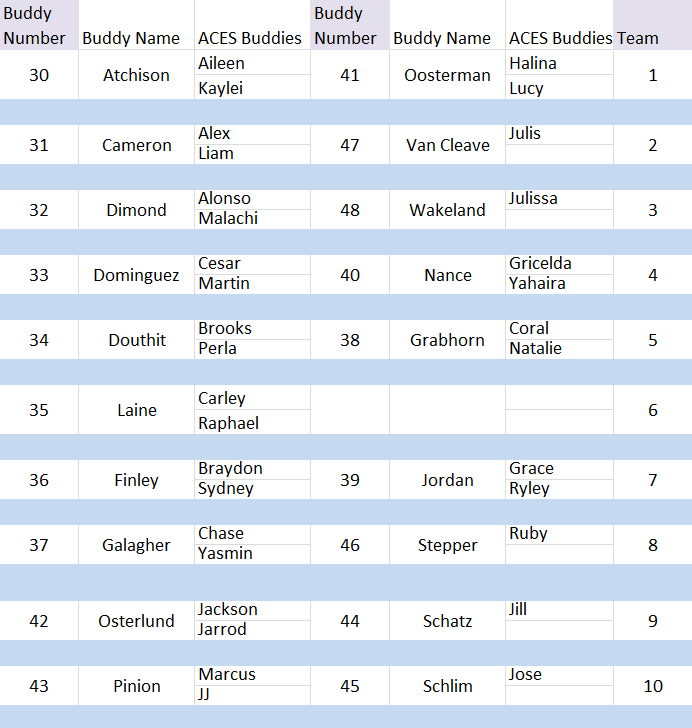 Buddy Number__________ Buddy Name_____________Buddy Number__________ Buddy Name_____________Buddy Number__________ Buddy Name_____________Buddy Number__________ Buddy Name_____________Buddy Number__________ Buddy Name_____________MS654321RS654321CR654321AC654321RE654321MS654321RS654321CR654321AC654321RE654321MS654321RS654321CR654321AC654321RE654321MS654321RS654321CR654321AC654321RE654321MS654321RS654321CR654321AC654321RE654321